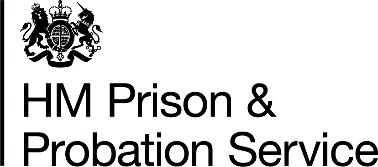 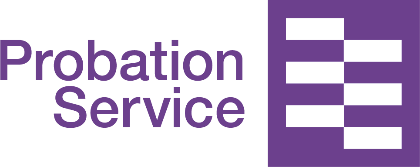 Community Payback  Learning Requirements 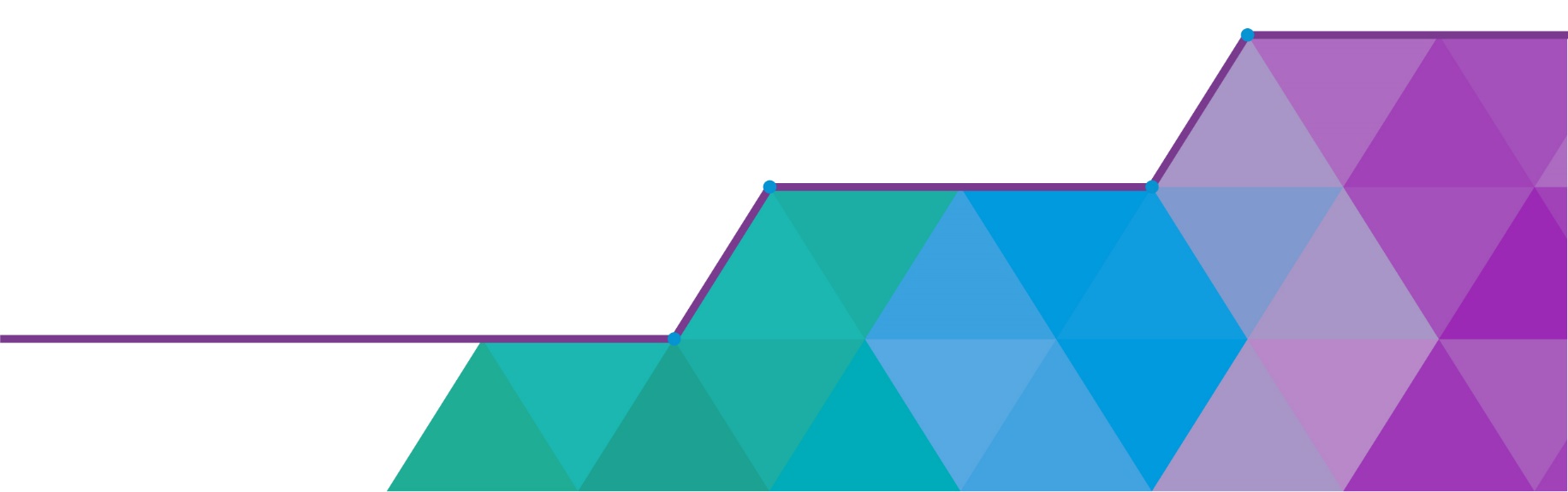 Outline of learning requirements for Community Payback operational staffDocument stored:National UPW Senior Leaders Team Teams ChannelVersion:2.0Security Classification:OFFICIAL – SENSITIVEIssue Date:8 April 2022Status:FINALOwned by:Emma Osborne Author:Ali Searle Approved by:Community Payback Senior Leaders Team Role: SupervisorRole: SupervisorRole: SupervisorRole: SupervisorMandatory (Legally Mandated) Required (learning required by all staff in that role. Learning essential to undertake the role.  Some of the required learning will form part of the induction of a new staff member, other training can take place at a later date)Desirable(learning desirable for a role, or if a line manager identifies that it would be of benefit to the performance of the staff member)CPD / OptionalCivil service training:Security and data protection (1 hour 20 mins)Health and Safety (1 hr 20)Counter Fraud and Bribery (45 mins)Inclusion in the Civil Service (includes Equality and Diversity) (40 mins)All training non facilitated e-learningTotal time required 5 hr 30 mins.Recommendation for training to be undertaken in the first week. Responsible for information should be undertaken in the first week as per the Probation Service Induction.Core concepts and key skills for staff working with PoP on CP (coming soon)Incorporating:Risk awarenessProsocial modellingProblem solvingMotivational InterviewingVQ Assessor Ambition for training to be available for booking early in 2023.NVQ L3 - Criminal Justice Probation Service training (all staff):Prevent (40 mins)Child Protection and Safeguarding (1 hr)Domestic Abuse awareness (1 hr)Adult Safeguarding (1 hr)All training non facilitated e-learningTotal time required 3 hr 40 mins.Recommendation for training to be undertaken within the staff induction period.Managing violence and aggression (1 hour)Has been developed and includes aspects such as managing challenging behaviour.Non facilitated e-learningTraining should be undertaken before lone working. Substance misuse and violence and aggression (Part 4 – Podcast 26 mins)Mental health and violence and aggression (Part 4 – Podcast 17 mins)Attached is what is currently available. Further work is being done on this learning requirement, there is no date for release as yet.Procedural JusticeHealth, Safety & Fire PolicyAll regions hold their own HSF Policies. HSF Policy must be shared with employees and any changes to it to read in within 1 month of being in post Modern day slavery and human trafficking (45 mins) Training should be undertaken within 6 to 12 months of role commencementCare and management of those who are transgender – module 1 (15 mins)Courts and sentencingHealth & Safety Induction (1 hour)- Slips, trips & falls (refresh every 3 years) - Manual handling (refresh every 3 years)- Basic Fire Safety (refresh annually)- H&S for Managers (refresh every 3 years)- Use of display equipment (refresh every 3 years)Generic H&S course to be completed within 2 weeks of being in postHealth and safety – Civil Service LearningSex offender awareness (3 hours) (coming soon estimated end May 2022)Non facilitated e-learningTraining should be undertaken before lone working.Personality disorder – modules 1 and 2 (20 mins)Resilience and wellbeing (1 hour)COSHH (1.5 hours) (refresher every 3 years) (coming by Summer 22)In-house training in the form of PPT developed by National H&S Team. To be completed within 3 months of being in post. County Lines (coming soon)A commission has been made for a Community Payback specific learning product. A 7 min briefing is available for the interim. 7 min briefing: criminal exploitation and county linesTraining should be undertaken within 6 to 12 months of role commencementYoung adult brain (20 mins)Asbestos Awareness (1.5 hours) (refresher every 3 years) (coming by Summer 22)In-house training in the form of PPT developed by National H&S Team. To be completed within 3 months of being in post.Equality, diversity and inclusion (40 mins)Non-facilitated eLearningTraining should be undertaken before lone working.Having difficult conversations (9 mins)Working at Height (2.5m and below) (2 hours) (refresher every 3 years) (coming by Summer 22)StepladdersSteppersIn-house training in the form of PPT developed by National H&S TeamShould be done as a minimum as we expect all CP Supervisors/PCs to be working at heightTo be completed within 3 months of being in post.NDelius for unpaid work (2 hours)Non-facilitated eLearningTraining should be undertaken before lone working.7 min briefing: positive reinforcementPASMA Accreditation course: Working at Height (2.5m and below) Low- and high-Level Access (refresher every 3 years) 1. Low-Level Access – ½ day 
2. High-Level Access – 1 dayMandatory (when working at height that are not stepladders or steppers) - should be completed before using the items above – to be determined by line managerBook via Government Campus. Learning catalogue for the Civil Service – Civil Service Learning – Off the shelf training – see this link on how to bookOverview of offer (civilservice.gov.uk) – H&S training pages 698 - 704Lone working device People Safe training as part of the induction – e-learning (2 hrs)Training should be undertaken before lone working.7 min briefing: do good be goodEmergency First Aid at Work (1 day) (refresher every 3 years) To be completed within 6 weeks of being in post.Emergency first aid at work – Civil Service LearningMy Learning, Sop & equip covered in; Induction into the Probation Service Training should be undertaken before lone working.7 min briefing: therapeutic relationshipsLANTRA Accreditation Courses (1-2 days) (no refresher needed) 
1. Handheld Hedge Trimmer – 1 day
2. Trimmers Grass Cutting – 1 day 
3. Brushcutters/Trimmers – 2 days 
4. Woodchippers – 1 day 
5. Abrasive Wheels Machine – 1 day Mandatory when using commercial products as listed above. For domestic products use user guides provided with productsBook via Government Campus. Learning catalogue for the Civil Service – Civil Service Learning – Off the shelf training – see this link on how to bookOverview of offer (civilservice.gov.uk) – H&S training pages 698 - 704To be completed within 6 months of being in post and/or need to use above items thereafter(no PoP should use selected ‘high’ risk equipment until CP staff are trained to deliver safety use training7 min briefing: autism Training should be undertaken within 6 to 12 months of role commencement7 min briefing: care leavers7 min briefing: learning disabilities and challenges Training should be undertaken within 6 to 12 months of role commencement7 min briefing: GRT (gypsy, roma, traveller)Manual Handling (MH) (Carrying out a MH Risk Assessment) (1.5 hours) (no refresher needed) (coming by Summer 22)In-house training in the form of PPT developed by National H&S Team. To be completed within 6 months of being in post.Active listeningCDM Awareness (1.5 hours) (no refresher needed) (coming by Summer 22)In-house training in the form of PPT developed by National H&S Team. To be completed within 6 months of being in post.Gangs awareness (coming soon)Non-facilitated eLearningTo be undertaken where identified as helpful learning for staff working in regions/parts of regions affected by gang cultureRefresher Generic Risk Assessment, identifying hazards etc. (1.5 hours) (annual refresher needed) (coming by Summer 22)In-house training in the form of PPT developed by National H&S Team. To be completed within 6 months of being in post.First aid at Work (FAW) (3-day course) (refresher every 3 years) First aid at work – Civil Service LearningMore detailed than EFAW – as and when required by Line Manager IOSH 1-day Working Safely (7 hours) (no refresher needed)Learning catalogue for the Civil Service – Civil Service Learning – Off the shelf training – see this link on how to bookOverview of offer (civilservice.gov.uk) – H&S training pages 698 - 704Book via Government Campus. To be completed within 3 months of being in post.Minibus Driver Awareness (MIDAS) (Half-day (theory)|Half-day (assessment) (refresher every 4 years) Not required if we do not use Minibuses (i.e. 9 – 16 passengers)Regions to procure locally as desirable and volumes not high enough for onboarding via Government Campus. To be completed as and when required and dictated by Line Manager Vehicle & trailers (8-20 hours) (no refresher needed) Vehicle & Trailer combined weight over 3.5 ton then DVLA requires a B&E driving testRegions to procure locally as desirable and volumes not high enough for onboarding via Government Campus. To be completed as and when required and dictated by Line ManagerHSF CP Safe Induction Handbook (self-study) (coming soon)Immediate. Can be delivered as self-study before commencing roleIn-house handbook developed by National H&S Team.The handbook goes beyond the generic basic general CSL induction course and can be a constant HSF CP reminder of good practice kept close by. Food Hygiene L1 (2 hours) (no refresher needed)This Level 1 Food Hygiene and Safety course is designed for workers who are not directly involved with the preparation or handling of high-risk foods but work in an environment where food is present or handled elsewhereExternal training to be explored with Government Campus (TBC)To be completed as and when required and dictated by Line ManagerFood Hygiene L2 (1 day) (no refresher needed)This Level 2 Food Hygiene course has been designed to help anyone who handles, prepares or serves food in the catering industry understand their legal responsibilities and know what constitutes best practice in regards to controlling food safety hazards, controlling temperatures, food storage, food preparationExternal training to be explored with Government Campus (TBC)To be completed as and when required and dictated by Line ManagerRole:  Placement CoordinatorRole:  Placement CoordinatorRole:  Placement CoordinatorRole:  Placement CoordinatorMandatory (Legally Mandated) Required (learning required by all staff in that role. Learning essential to undertake the role.  Some of the required learning will form part of the induction of a new staff member, other training can take place at a later date)Desirable(learning desirable for a role, or if a line manager identifies that it would be of benefit to the performance of the staff member)CPD / OptionalCivil service training:Security and data protection (1 hour 20 mins)Health and Safety (1 hr 20)Counter Fraud and Bribery (45 mins)Inclusion in the Civil Service (includes Equality and Diversity) (40 mins)All training non facilitated e-learningTotal time required 5 hr 30 mins.Recommendation for training to be undertaken in the first week. Responsible for information should be undertaken in the first week as per the Probation Service Induction.Core concepts and key skills for staff working with PoP on Community Payback (coming soon)Incorporating:Risk awarenessProsocial modellingProblem solvingMotivational InterviewingSubstance misuse and violence and aggression (Part 4 – Podcast 26 mins)Mental health and violence and aggression (Part 4 – Podcast 17 mins)Attached is what is currently available. Further work is being done on this learning requirement, there is no date for release as yet.NVQ L3 - Criminal Justice Probation Service training (all staff):Prevent (40 mins)Child Protection and Safeguarding (1 hr)Domestic Abuse awareness (1 hr)Adult Safeguarding (1 hr)All training non facilitated e-learningTotal time required 3 hr 40 mins.Recommendation for training to be undertaken within the staff induction period.Managing violence and aggression (1 hour)Has been developed and includes aspects such as managing challenging behaviour.Non facilitated e-learningTraining should be undertaken before lone working.Care and management of those who are transgender – module 1 (15 mins)Procedural JusticeHealth, Safety & Fire PolicyAll regions hold their own HSF Policies. HSF Policy must be shared with employees and any changes to it to read in within 1 month of being in post Modern day slavery and human trafficking (45 mins) Training should be undertaken within 6 to 12 months of role commencementPersonality disorder – modules 1 and 2 (20 mins)Courts and sentencingHealth & Safety Induction (1 hour)- Slips, trips & falls (refresh every 3 years) - Manual handling (refresh every 3 years)- Basic Fire Safety (refresh annually)- H&S for Managers (refresh every 3 years)- Use of display equipment (refresh every 3 years)Generic H&S course to be completed within 2 weeks of being in postHealth and safety – Civil Service LearningSex offender awareness (3 hours) (coming soon estimated end May 2022)Non facilitated e-learningTraining should be undertaken before lone working.Gangs Awareness (coming soon)To be undertaken where identified as helpful learning for staff working in regions/parts of regions affected by gang cultureResilience and wellbeing (1 hour)COSHH (1.5 hours) (refresher every 3 years) (coming by Summer 22)In-house training in the form of PPT developed by National H&S Team. To be completed within 3 months of being in post.County Lines (coming soon)A commission has been made for a Community Payback specific learning product. A 7 min briefing is available for the interim. 7 min briefing: criminal exploitation and county linesTraining should be undertaken within 6 to 12 months of role commencementYoung adult brain (20 mins)Communicating with customers (45 mins)Asbestos Awareness (1.5 hours) (refresher every 3 years) (coming by Summer 22)In-house training in the form of PPT developed by National H&S Team. To be completed within 3 months of being in post.Equality, diversity and inclusion (40 mins)Non-facilitated eLearningTraining should be undertaken before lone working.Having difficult conversations (9 mins)Working at Height (2.5m and below) (2 hours) (refresher every 3 years) (coming by Summer 22)StepladdersSteppersIn-house training in the form of PPT developed by National H&S TeamShould be done as a minimum as we expect all CP Supervisors/PCs to be working at heightTo be completed within 3 months of being in post.NDelius for unpaid work (2 hours)Non-facilitated eLearningTraining should be undertaken before lone working.7 min briefing: positive reinforcementPASMA Accreditation course: Working at Height (2.5m and below) Low- and high-Level Access (refresher every 3 years) 1. Low-Level Access – ½ day 
2. High-Level Access – 1 dayMandatory (when working at height that are not stepladders or steppers) - should be completed before using the items above – to be determined by line managerBook via Government Campus. Learning catalogue for the Civil Service – Civil Service Learning – Off the shelf training – see this link on how to bookOverview of offer (civilservice.gov.uk) – H&S training pages 698 - 704Lone working device People Safe training as part of the induction – e-learning (2 hrs)Training should be undertaken before lone working.7 min briefing: do good be goodEmergency First Aid at Work (1 day) (refresher every 3 years) To be completed within 6 weeks of being in post.Emergency first aid at work – Civil Service LearningMy Learning, Sop & equip covered in; Induction into the Probation Service Training should be undertaken before lone working.7 min briefing: therapeutic relationshipsLANTRA Accreditation Courses (1-2 days) (no refresher needed) 
1. Handheld Hedge Trimmer – 1 day
2. Trimmers Grass Cutting – 1 day 
3. Brushcutters/Trimmers – 2 days 
4. Woodchippers – 1 day 
5. Abrasive Wheels Machine – 1 day Mandatory when using commercial products as listed above. For domestic products use user guides provided with productsBook via Government Campus. Learning catalogue for the Civil Service – Civil Service Learning – Off the shelf training – see this link on how to bookOverview of offer (civilservice.gov.uk) – H&S training pages 698 - 704To be completed within 6 months of being in post and/or need to use above items thereafter(no PoP should use selected ‘high’ risk equipment until CP staff are trained to deliver safety use training7 min briefing: autism Training should be undertaken within 6 to 12 months of role commencement7 min briefing: care leavers7 min briefing: learning disabilities and challenges Training should be undertaken within 6 to 12 months of role commencement7 min briefing: GRT (gypsy, roma, traveller)Manual Handling (MH) (Carrying out a MH Risk Assessment) (1.5 hours) (no refresher needed) (coming by Summer 22)In-house training in the form of PPT developed by National H&S Team. To be completed within 6 months of being in post.Report writing (20 mins)CDM Awareness (1.5 hours) (no refresher needed) (coming by Summer 22)In-house training in the form of PPT developed by National H&S Team. To be completed within 6 months of being in post.Active listeningIOSH 3-day Managing Safely (24 hours) (no refresher needed)Book via Government Campus. Learning catalogue for the Civil Service – Civil Service Learning – Off the shelf training – see this link on how to bookOverview of offer (civilservice.gov.uk) – H&S training pages 698 - 704To be completed within 3 months of being in post.First aid at Work (FAW) (3-day course) (refresher every 3 years) First aid at work – Civil Service LearningMore detailed than EFAW – as and when required by Line ManagerMinibus Driver Awareness (MIDAS) (Half-day (theory)|Half-day (assessment) (refresher every 4 years) Not required if we do not use Minibuses (i.e. 9 – 16 passengers)Regions to procure locally as desirable and volumes not high enough for onboarding via Government Campus. To be completed as and when required and dictated by Line ManagerVehicle & trailers (8-20 hours) (no refresher needed) Vehicle & Trailer combined weight over 3.5 ton then DVLA requires a B&E driving testRegions to procure locally as desirable and volumes not high enough for onboarding via Government Campus. To be completed as and when required and dictated by Line ManagerHSF CP Safe Induction Handbook (self-study) (coming soon)Immediate. Can be delivered as self-study before commencing roleIn-house handbook developed by National H&S Team.The handbook goes beyond the generic basic general CSL induction course and can be a constant HSF CP reminder of good practice kept close by.Food Hygiene L1 (2 hours) (no refresher needed)This Level 1 Food Hygiene and Safety course is designed for workers who are not directly involved with the preparation or handling of high-risk foods but work in an environment where food is present or handled elsewhereExternal training to be explored with Government Campus (TBC)To be completed as and when required and dictated by Line ManagerFood Hygiene L2 (1 day) (no refresher needed)This Level 2 Food Hygiene course has been designed to help anyone who handles, prepares or serves food in the catering industry understand their legal responsibilities and know what constitutes best practice in regards to controlling food safety hazards, controlling temperatures, food storage, food preparationExternal training to be explored with Government Campus (TBC)To be completed as and when required and dictated by Line ManagerRole: Operations ManagerRole: Operations ManagerRole: Operations ManagerRole: Operations ManagerMandatory (Legally Mandated) Required (learning required by all staff in that role. Learning essential to undertake the role.  Some of the required learning will form part of the induction of a new staff member, other training can take place at a later date)Desirable(learning desirable for a role, or if a line manager identifies that it would be of benefit to the performance of the staff member)CPD / OptionalCivil service training:Security and data protection (1 hour 20 mins)Health and Safety (1 hr 20)Counter Fraud and Bribery (45 mins)Inclusion in the Civil Service (includes Equality and Diversity) (40 mins)All training non facilitated e-learningTotal time required 5 hr 30 mins.Recommendation for training to be undertaken in the first week. Responsible for information should be undertaken in the first week as per the Probation Service Induction.Core concepts and key skills for staff working with PoP on Community Payback (coming soon)Incorporating:Risk awarenessProsocial modellingProblem solvingMotivational InterviewingExpectations of a first line manager/leaders from an organisational perspectiveManagement qualification or NVQ L5 equivalent qualification Probation Service training (all staff):Prevent (40 mins)Child Protection and Safeguarding (1 hr)Domestic Abuse awareness (1 hr)Adult Safeguarding (1 hr)All training non facilitated e-learningTotal time required 3 hr 40 mins.Recommendation for training to be undertaken within the staff induction period.Managing violence and aggression (1 hour)Has been developed and includes aspects such as managing challenging behaviour.Non facilitated e-learningTraining should be undertaken within 6 weeks of role commencementActive listeningEngaging for successHealth, Safety & Fire PolicyAll regions hold their own HSF Policies. HSF Policy must be shared with employees and any changes to it to read in within 1 month of being in post Discipline and dispute resolution (2 hrs 50 mins)Training should be undertaken within 6 weeks of role commencementModern day slavery and human trafficking (45 mins)Aspiring Leadership toolkitHealth & Safety Induction (1 hour)- Slips, trips & falls (refresh every 3 years) - Manual handling (refresh every 3 years)- Basic Fire Safety (refresh annually)- H&S for Managers (refresh every 3 years)- Use of display equipment (refresh every 3 years)Generic H&S course to be completed within 2 weeks of being in postHealth and safety – Civil Service LearningNDelius for unpaid work (2 hours)Non-facilitated eLearningTraining should be undertaken on role commencement.Managing performanceLeadership in Action – Civil Service LearningMy Learning, Sop & equip covered in; Induction into the Probation Service Training should be undertaken on role commencement.Managing poor performanceDelegation: achieving results through othersIOSH 3-day Managing Safely (24 hours) (no refresher needed)Book via Government Campus. Learning catalogue for the Civil Service – Civil Service Learning – Off the shelf training – see this link on how to bookOverview of offer (civilservice.gov.uk) – H&S training pages 698 - 704To be completed within 3 months of being in post.Commercial Awareness Under development in collaboration with MoJ Commercial & Contract Management Directorate Communicating change workbookCounty Lines (coming soon)A commission has been made for a Community Payback specific learning product. A 7 min briefing is available for the interim. 7 min briefing: criminal exploitation and county lines5 awesome ways to give feedback to your teamGangs Awareness (coming soon)To be undertaken where identified as helpful learning for staff working in regions/parts of regions affected by gang cultureConducting high quality conversationsHaving difficult conversations (9 mins)HSF CP Safe Induction Handbook (self-study) (coming soon)Immediate. Can be delivered as self-study before commencing roleIn-house handbook developed by National H&S Team.The handbook goes beyond the generic basic general CSL induction course and can be a constant HSF CP reminder of good practice kept close by.